SKRIPSIPengaruh Pendidikan Kesehatan Resiko Tinggi Jatuh terhadap Perubahan Perilaku Keluarga dalam Mencegah terjadinya JatuhRS Medika Utamadiajukan guna memperoleh gelar Sarjana Keperawatan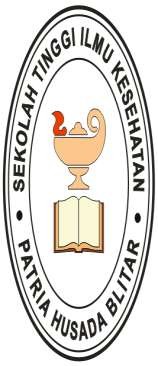 UMI SAITDAH NIM. 1712030Program Studi Pendidikan NersSEKOLAH TINGGI ILMU KESEHATAN PATRIA HUSADA BLITAR2018Yang bertandatangan di bawah ini: Nama                     : Umi Saitdah NIM                       : 1712030Program Studi       : Pendidikan NersMenyatakan dengan sebenarnya, bahwa :1.	Skripsi/ KTI   ini merupakan hasil karya sendiri dan bukan menjiplak atau plagiat dari karya ilmiah orang lain.2.	Hasil penelitian yang terdapat di dalamnya merupakan hasil pengumpulan data dari subyek penelitian yang sebenarnya tanpa manipulasi.Apabila pernyataan di atas tidak benar saya sanggup mempertanggungjawabkan sesuai peraturan yang berlaku dan dicabut gelar atau sebutan yang saya peroleh selama menjalankan pendidikan di STIKes Patria Husada Blitar.Blitar, 15 januari 2019Yang MenyatakanUmi saitdahNIM. 1712031iiJudul                      :   PENGARUH PENDIDIKAN KESEHATAN RESIKO TINGGI JATUH TERHADAP PERUBAHAN PERLAKU KELUARGA DALAM MENCEGAH TERJADINYA JATUH DI RS MEDIKA UTAMADitulis oleh            :   Umi saitdahNIM                       :   1712030Program Studi        :   Pendidikan NersPerguruanTinggi:   Sekolah Tinggi Ilmu Kesehatan Patria Husada BlitarTelah disetujui untuk dilakukan Sidang Skripsi/ KTI pada tanggalBlitar,15 Januari 2019Pembimbing UtamaNs. Ulfa Husnul Fata, M.KepNIK. 180906009Pembimbing PendampingNawang wulandari, M.KepNIK. 180906046Mengetahui,Ketua Program Studi Pendidikan NersSTIKes Patria Husada BlitarYeni Kartikasari,M.KepNIK. 180906024iiiJudul                      :   PENGARUH PENDIDIKAN KESEHATAN RESIKO TINGGI JATUH TERHADAP PERUBAHAN PERILAKU KELUARGA DALAM MENCEGAH TERJADINYA JATUH DI RS MEDIKA UTAMADitulis oleh            :   Umi saitdahNIM                       :   1712030Program Studi        :   Pendidikan NersPerguruanTinggi:   Sekolah Tinggi Ilmu Kesehatan Patria Husada BlitarTelah diuji dalam dalam Sidang Skripsi/ KTI  yang dilaksanakanPada tanggal 15 Januari 2019Ketua Penguji      :    Zaenal Fanani SKM, M. Kes                    	Anggota Penguji :    1. Ns. Ulfa Husnul Fata, M. Kep              	2.  Nawang Wulandari, M.Kep                 	3.  Churotul Aini, Skep NersivUCAPAN TERIMA KASIHDengan Mengucap puji syukur atas kehadirat tuhan Yang Maha Esa. Karena berkat rahmat dan karunia-Nya penulis dapat menyelesaikan penelitian yang berjudul “PENGARUH PENDIDIKAN KESEHATAN RESIKO TINGGI JATUH TERHADAP PERUBAHAN PERILAKU KELUARGA DALAM MENCEGAH TERJADINYA JATUH  DI RS MEDIKA UTAMA”.Penelitian ini diajukan guna memenuhi tugas akhir salah satu syarat untuk menyelesaikan  pendidikan  strata  satu  pada  jurusan  Keperawatan  STIKes  Patria Husada Blitar. Dengan selesainya penyusunan penelitian ini, penulis menyampaikan ungkapan terima kasih yang tak terhingga kepada pihak-pihak sebagai berikut:1. Basar Purwoto, S. Sos. M.Si, selaku Ketua Sekolah Tinggi Ilmu Kesehatan(STIKes) Patria Husada Blitar.2. Yeni Kartikasari, M. Kep, selaku Ketua Program Studi Keperawatan STIKesPatria Husada Blitar.3. Ns.  Ulfa  Husnul  Fata,  M.Kep,  selaku  pembimbing  I  yang  telah  banyak memberikan bimbingan dan pengarahan kepada penulis.4. Nawang wulandari, M.Kep, selaku pembimbing II yang telah memberikan memberikan bimbingan dan saran hingga terwujudnya Skripsi ini.5. Zaenal Fanani SKM, M.Kes, selaku penguji yang telah memberikan masukan dan kritikan yang sifatnya membangun tersusunnya Skripsi Penelitian ini.6. Bapak dan Ibu dosen yang telah mengasuh serta memberikan bekal ilmu,selama penulis kuliah di STIKes Patria Husada Blitar.7. Suami, anak, dan kedua orang tua penulis yang telah banyak memberikan dukungan dan doa.8. Rekan-rekan mahasiswa Alih Jenjang Prodi Keperawatan angkatan 2017 dan seluruh pihak yang telah membantu kelancaran penelitian ini yang tidak dapat peneliti sebutkan satu persatu.Semoga Tuhan Yang Maha Esa senantiasa memberikan Rahmat dan Karunia- Nya kepada semua pihak  yang telah memberikan segala bantuan tersebut diatas. Penulis menyadari bahwa masih jauh dari sempurna. Oleh karena itu demi kesempurnaan, penulis mengharapkan adanya kritik dan saran dari semua pihak untuk menyempurnakannya.Blitar,15 Januari 2018Penulis,Umi saitdah Amd,kepNIM. 1712030vSalah  satu  indikator  pasient  safety  di  Rumah Sakit  adalah  pengurangan pasien resiko jatuh. Latar belakang penelitian ini karena masih adanya laporan hampir jatuh pada pasien resiko tinggi jatuh pada tahun 2018.  Banyak faktor untuk mencegah terjadinya jatuh pada pasien yang salah satunya dengan melibatkan keluarga dalam menjaga dan mencegah terjadinya jatuh pada pasien. Tujuan penelitian ini untuk mengetahui pengaruh antara pemberian pendidikan kesehatan tentang resiko tinggi jatuh terhadap perilaku keluarga dalam mencegah terjadinya jatuh di Rumah Sakit Medika Utama Blitar.Desain yang digunakan pada penelitian ini adalah desain pra experiment bentuk pre post test. Dalam pemilihan sampel pada penelitian ini dengan menggunaka consecutive sampling. Populasi adalah semua pasien resiko tinggi jatuh di Rumah Sakit Medika Utama, sedangkan jumlah sampelnya 31 responden.Dari hasil penelitian setelah dilakukan pendidikan resiko tinggi jatuh pada keluarga  pasien  terjadi  peningkatan perilaku pasien  dari  rata-rata  pre  edukasi sebesar 35,48 menjadi post edukasi 66,13. Dari hasil uji statistik α : 0,000 jadi α≤0,05 berarti hipotesis diterima yaitu ada pengaruh pendidikan kesehatan resiko tinggijatuh terhadap perubahan perilaku keluarga dalam mencegah terjadinya jatuh.Resiko jatuh dapat dicegah dengan adanya kerjasama antara keluarga pasien dengan perawat. kepada keluarga pasien dengan resiko tinggi jatuh agar dapat menjaga dan merawat pasien sehingga kejadian jatuh dapat dikurangi ataupun dapat dicegah. Untuk perawat diharapkan mampu meningkatkan lagi dalam pemberian pendidikan kesehatan pada pasien resiko tinggi jatuh.Kata kunci : Jatuh, pendidikan resiko tinggi jatuh, perilaku keluarga mencegah jatuhviOne of the patient safety indicators in hospitals is a reduction in the risk of falling patients. Many factors to prevent falls in patients, one of which is by involving the family in maintaining and preventing falls in patients. The purpose of this study was to determine the effect of the provision of health education about the high risk of falling on family behavior in preventing the occurrence of falls at the Medika Utama Hospital Blitar.The design used in this study is a pre-experimental design in the form of a pre-post  test.  In  the  selection  of  samples  in  this  study by  using  consecutive sampling, the population was all high-risk patients falling at the Main Medika Hospital. While the sample was 31 respondents.From the results of the study after high risk education fell on the patient's family, there was an increase in patient behavior from an average pre-education of35.48 to post education 66.13. From the results of the statistical test α: 0,000 so α≤0,05 means that the hypothesis is accepted, namely there is the influence of health education, high risk of falling against changes in family behavior in preventing the occurrence of fallsAdvice given to families of patients at high risk of falls in order to be able to maintain and care for patients so that falls can be cured or prevented.Keywords: Fall, high risk education falls, family behavior prevents fallsviiHalaman judul .......................................................................................................     i Lembar Pernyataan................................................................................................     ii Lembar Persetujuan...............................................................................................     iii Lembar Pengesahan ..............................................................................................     iv Ucapan Terima Kasih............................................................................................     v Abstrak ..................................................................................................................     vi Daftar Isi................................................................................................................     viii Daftar Tabel ..........................................................................................................     ix Daftar Bagan .........................................................................................................     x Daftar Lampiran ....................................................................................................     xixDAFTAR PUSTAKA ..........................................................................................     72LAMPIRAN    .....................................................................................................     75xHal3.2   Definisi Operasional ................................................................................  504.1   Distribusi usia pasien resiko tinggi jatuh bulan desember 2019 ..............  604.2   Distribusi pasien berdasarkan diaknosa ...................................................  614.3   Distribusi usia, jenis kelamin, tingkat pendidikan, pekerjaan responden   614.4   Distribusi perilaku pasien sebelum dan sesudah diberikan pendidikan kesehatan tentang resiko tinggi jatuh ..................................................  63xHal2.1   Kerangka Konsep Penelitian ....................................................................  433.1   Kerangka Kerja Penelitian .......................................................................  52BAB IPENDAHULUAN.............................................................................11.1 Latar Belakang .............................................................................11.2 Rumusan Masalah ........................................................................51.3 Tujuan Penelitian..........................................................................51.3.1 Tujuan umum .....................................................................51.3.2 Tujuan khusus ....................................................................51.4 Manfaat.........................................................................................61.4.1 Manfaat bagi teoritis ..........................................................61.4.2 Manfaat bagi praktis...........................................................6BAB IITINJAUAN PUSTAKA ...................................................................72.1 Konsep keselamatan pasien..........................................................72.1.1 Pengertian Keselamatan pasien..........................................72.1.2 Resiko.................................................................................92.1.3 Konsep jatuh ......................................................................102.1.4 Faktor predisposisi untuk resiko jatuh ...............................132.1.5 Etiologi jatuh ......................................................................142.1.6 Assesment awal ..................................................................142.1.7 Assesment Ulang................................................................142.1.8 Assesment resiko jatuh dan pencegahan pasien rawatInap...................................................................................142.2 Konsep pendidikan kesehatan ......................................................232.2.1 Pengertian...........................................................................232.2.2 Tujuan pendidikan kesehatan .............................................232.2.3 Sasaran pendidikan kesehatan ............................................232.2.4 Metode penyuluhan ............................................................242.2.5 Media pendidikan kesehatan ..............................................252.3 Konsep perilaku............................................................................272.3.1 Definisi perilaku.................................................................272.3.2 Kelompok perilaku.............................................................272.3.3 Domain perilaku.................................................................282.3.4 Teori model terbentuknya perilaku ....................................302.3.5 Teori-teori perubahan perilaku...........................................312.3.6 Bentuk-bentuk perubahan perilaku ....................................332.3.7 Strategi perubahan perilaku ...............................................342.4 Konsep Keluarga ..........................................................................352.4.1 Pengertian keluarga ............................................................352.4.2 Karakteristik keluarga ........................................................362.4.3 Fungsi keluarga ..................................................................362.4.4 Tipe-tipe keluarga ..............................................................372.4.5 Struktur keluarga ................................................................392.4.6 Keluarga sebagai sasaran pelayanan keperawatan .............402.4.6 Promosi kesehatan keluarga ...............................................412.5 Kerangka Konseptual ...................................................................432.6 Hipotesis.......................................................................................45BAB IIIMETODE PENELITIAN ................................................................463.1 Desain Penelitian ..........................................................................463.2 Tempat dan waktu penelitian .......................................................463.3 Populasi, Sampel, dan Sampling ..................................................463.3.1 Populasi ..............................................................................463.3.2 Sampel................................................................................463.3.3 Teknik Sampling ................................................................483.4 Definisi operasional dan variable penelitian ................................483.4.1 Variabel bebas (independent).............................................493.4.2 Variabel tergantung (dependent)........................................493.4.2 Definisi Operasional...........................................................503.5 Kerangka kerja Penelitian ............................................................523.6 Instrumen penelitian .....................................................................533.7 Metode pengumpulan data ...........................................................543.8 Metode pengolahan dan analisa data............................................543.9 Etik Penelitian ..............................................................................55BAB IVHASIL PENELITIAN DAN PEMBHASAN4.1 Hasil Penelitian ............................................................................594.1.1 Karakteristik lokasi penelitian............................................594.1.2 Karakteristik pasien resiko tinggi jatuh .............................604.1.3  Data Umum .......................................................................614.1.4  Data khusus .......................................................................634.2 Pembahasan ...............................................................................64BAB VSIMPULAN SARAN .......................................................................705.1 Simpulan.......................................................................................701.2 Saran .............................................................................................70